7. Conclusión«[Esperamos] el descanso eterno, no sólo del alma, sino también del cuerpo. Allí descansaremos y veremos, veremos y amaremos, amaremos y alabaremos. Ved aquí lo que haremos al fin sin fin; porque ¿cuál es nuestro fin sino llegar a la posesión del reino que no tiene fin?» - Augustín de HiponaLectura recomendada:Longfield, Bradley J. The Presbyterian Controversy: Fundamentalists, Modernists, and Moderates (La controversia presbiteriana: fundamentalistas, modernistas y moderados). Serie Religión en Estados Unidos. Nueva York: Oxford University Press, 1991.Machen, J. Gresham. Cristianismo y Liberalismo. Grand Rapids: Wm. B. Eerdmans Publishing Co, 1923.Marsden, George M. Understanding Fundamentalism and Evangelicalism (Entendiendo el fundamentalismo y el evangelicalismo). Grand Rapids, Mich: W.B. Eerdmans, 1991.Murray, Iain H. Evangelicalism Divided: A Record of Crucial Change in the Years 1950 to 2000 (Evangelicalismo dividido: El registro de un cambio crucial desde los años 1950 hasta 2000) Banner of Truth, 2000.Noll, Mark A. A History of Christianity in the United States and Canada (Una historia del cristianismo en los Estados Unidos y Canadá). Wm. B. Eerdmans Publishing Company, 1992.Packer, J. I. «Fundamentalism» and the Word of God: Some Evangelical Principles (El «fundamentalismo» y la Palabra de Dios: Algunos principios evangélicos) Grand Rapids, Mich: Wm. B. Eerdmans, 1958E-mail del profesor: ___________________________.Primera edición en español: 2019Copyright © 2019 por 9Marks para esta versión españolaSeminario Básico—Historia de la Iglesia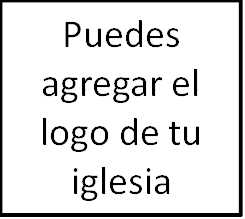 Clase 13: El siglo XX y Capitol Hill Baptist Church«….el que comenzó en vosotros la buena obra, la perfeccionará hasta el día de Jesucristo» Filipenses 1:6.1. Introducción2. El modernismo (también conocido como liberalismo teológico)Un movimiento de finales del siglo XIX y principios del XX que busca preservar la fe cristiana ajustando el cristianismo tradicional a los desarrollos de la cultura moderna.El darwinismo.La alta crítica.3. El fundamentalismoThe Fundamentals (1910-15).John Gresham Machen: Cristianismo y liberalismo (1923).«La gran religión de la redención, que ha sido conocida siempre como cristianismo, está batallando en contra de una creencia religiosa completamente distinta, la cual, usando terminología tradicionalmente cristiana, se hace aún más destructiva. Esta religión moderna, que no tiene nada de redentora, se llama ‘modernismo’ o ‘liberalismo’».4. La neo-ortodoxia: Otro desafío para el liberalismoKarl Barth (1886-1968).H. Richard Niebuhr (1894-1962).«Un Dios sin ira trajo a los hombres sin pecado a un reino sin juicio a través de la ministración de un Cristo sin cruz».Reinhold Niebuhr (1892-1971) y el «realismo cristiano».5. El neo-evangelicalismoCarl F. H. Henry (1913-2003).El crecimiento del evangelicalismo y fortalezas.Las debilidades del evangelicalismo.6.  Capitol Hill Baptist Church: 1878-Presente